UNIVERSIDAD NACIONAL JOSÉ FAUSTINO SÁNCHEZ CARRIÓNFacultad de derecho y ciencias políticas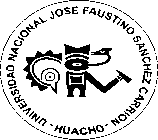                     Escuela Académico Profesional de derecho y ciencias políticas	SÍLABO DATOS GENERALESSUMILLAEl propósito de la asignatura es el estudio y el análisis de los menores, orientados a la protección integral de los niños y adolecente ahora, teniendo en cuenta el interés superior de ellos, se estudia la asignatura abordando, los aspectos, sustantivos y adjetivos considerando las principales declaraciones y convenciones que proclaman los derechos de los menores y que son sus fundamentos, así como las medidas de protección y socio educativas aplicables.COMPETENCIAComprende los conceptos, los derechos, las teorías y las instituciones en relación al derecho del Niño y del Adolescente.CAPACIDADESReconoce los conceptos sobre el Derecho del Niño y del Adolescente, como sujetos de derechos, desde su concepción hasta antes de cumplir los dieciocho años.Comprende el derecho del Niño y el Adolescente, absolviendo consultas jurídicas a través de análisis de casos judiciales, resueltos por la Corte Superior de Justicia.Aplicación de los Procedimientos de la Investigación Tutelar de los Niños y Adolescentes en situación de Abandono o Peligro.Analiza las Instituciones del derecho del Niño y Adolescente, tomando en cuenta las medidas que el estado precisa sobre protección de menores.PROGRAMACIÓN DE CONTENIDOSMETODOLOGÍALos métodos, técnicas y formas de la enseñanza – aprendizaje se basa en el enfoque educativo para el desarrollo de competencias y orienta la construcción del conocimiento del estudiante. Comprende:Método didáctico:Inductivo, deductivo; dialéctico y sistémico. Usos de la mayéutica socrática.Confrontación permanente de ideas y opiniones.Formas de participación de los educandos:Dialogo. Debate.Exposición individual y grupal.Investigación: Libros, revistas, páginas webs.Comentarios individuales de temas del curso en todo momento: antes,durante y después de la clase.Elaboración de mapas conceptuales. Tablas comparativas. Ordenadores.MEDIOS Y MATERIALES EDUCATIVOSMateriales impresos: manuales, separatas, textos básicos, hojas de actividades.Materiales visuales y audio visuales: multimedia, videos, etc.Visita de Estudio.EVALUACIÓNLa evaluación es el procedimiento utilizado para medir las aptitudes, habilidades, conocimientos y progresos del alumno en su formación académica. Es permanente, continua y sistemática, y de acuerdo a las normas establecidas en el Reglamento de la Universidad.La primera evaluación es de entrada que permite diagnosticar los saberes previos del estudiante.La evaluación de proceso y de productos es permanente, integral y presencia según el avance de las sesiones de aprendizaje programadas semanalmente; permite el logro de las competencias a través de los rubros: conceptual, procedimental y actitudinal.La nota final de la asignatura será el promedio de:El cálculo del promedio final se obtendrá aplicando la siguiente fórmula:El trabajo académico (TA) es el promedio de las calificaciones: Primera Práctica CalificadaSegunda Práctica Calificada Evaluaciones consideradas por el docenteRequisitos de aprobación de la asignatura:Sistema de calificación: escala vigesimal (0 – 20) Asistencia regular a clasesAquel estudiante que tenga el 70% de asistencia a las clases dictadas está apto para ser calificado. En caso contrario, el estudiante será inhabilitado para rendir el examen final.FUENTES DE INFORMACIÓNAlarcón, W. (2000). Profundizando la Exclusión: el trabajo de niños y adolescentes en América Latina. Atenea Impresores – Lima. Editores. pp. 67- 105.Bermúdez Tapia, Manuel. (2012) “Derecho Procesal de Familia”. Editorial San Marcos. Lima- Perú.Carbonell, F. (2010). Manual de derecho de los niños y adolescentes. Lima Ediciones Jurídicas.*Cornejo, H. (1985). Derecho Familiar Peruano I. Lima: Gaceta Jurídica.* Cornejo, H. (1984). Derecho Familiar Peruano II. Lima: Gaceta Jurídica.* Chunga, F. (2007). El Adolescente Infractor y la Ley Penal. Lima: Editorial Grijley.Chunga Lamonja Fermín. (2016). Comentarios al Código de los Niños y Adolescentes. Lima: Editorial Grijley.Espin, D. (1982). Manual De Derecho Civil Español. Volumen IV Familia. Madrid: Editorial De Derecho Privado.García, V. (2013) “Derechos Fundamentales”. Lima: Editorial Adrus.García Huayama Juan Carlos / Alvarado Reyes Juana Elvira. (2014). “El Internamiento Preventivo en el Sistema Penal Juvenil Peruano”. Lima: Editorial Lex & Iuris.Hinostroza, A. (2012) “Procesos Judiciales derivados del Derecho de    Familia”.2da Edición. Editorial Grijley.Jara, R./ Gallejos Y. (2011) “Manual de Derecho de Familia”. Lima: Editorial Juristas Editores E. I.R. L.Lafont, P. (2007). Derecho de Familia. Derecho de Menores y de Juventud.  1ra.Edición. Editorial ABC – Bogotá:Morales, G. (2001). La Divergencia entre la Ley Tutelar de Menores y la Convención sobre los Derechos del Niño. Caracas: Universidad Central de Venezuela, pp.25-49Plácido V. Alex F. (2015).“Manual de Derechos de los Niños, Niñas y Adolescentes”. Edición a cargo del Instituto Pacífico S. A. C. Lima:Rojas W. (2008) Comentarios al Código del niño y adolescente y derecho de familia. Lima. Editorial Fecat.*Varsi Rospigliosi, Enrique. (2012) “Tratado de Derecho de Familia” Tomo III. Editorial Gaceta Jurídica. Lima:Boletín Justicia Juvenil Restaurativa – Terre des Hommes- Justicia para crecer- Experiencia Perú. (Del año 2005 al 2014)1.1Asignatura: Derecho del Niño y del    AaaAdolescente1.2Código: 1.3Nivel: Pregrado1.4Semestre Académico: 2018-I1.5Ciclo: IX-A1.6Tipo: Obligatorio1.7Créditos: 31.8Pre requisito: Derecho Civil IV - Familia1.9Duración:  17 semanas1.10Horas Semanales : 4  (2hrs Teoricas 2hrs Practicas)1.111.12DocenteCorreo Electronico: Rojas Alvarado Alberto: albertorojas579@gmail.comUNIDAD  DE APRENDIZAJE ICOMPRENDE LOS DERECHOS Y LIBERTADES DEL NIÑO Y DEL ADOLESCENTEUNIDAD  DE APRENDIZAJE ICOMPRENDE LOS DERECHOS Y LIBERTADES DEL NIÑO Y DEL ADOLESCENTEUNIDAD  DE APRENDIZAJE ICOMPRENDE LOS DERECHOS Y LIBERTADES DEL NIÑO Y DEL ADOLESCENTEUNIDAD  DE APRENDIZAJE ICOMPRENDE LOS DERECHOS Y LIBERTADES DEL NIÑO Y DEL ADOLESCENTECAPACIDAD: Reconoce los conceptos sobre Derecho del Niño y del Adolescente, como sujetos de derechos, desde su concepción hasta antes de cumplir los dieciocho años.CAPACIDAD: Reconoce los conceptos sobre Derecho del Niño y del Adolescente, como sujetos de derechos, desde su concepción hasta antes de cumplir los dieciocho años.CAPACIDAD: Reconoce los conceptos sobre Derecho del Niño y del Adolescente, como sujetos de derechos, desde su concepción hasta antes de cumplir los dieciocho años.CAPACIDAD: Reconoce los conceptos sobre Derecho del Niño y del Adolescente, como sujetos de derechos, desde su concepción hasta antes de cumplir los dieciocho años.SEMANASESIÓNCONTENIDO CONCEPTUALCONTENIDO PROCEDIMENTAL1ª1Introducción al Curso.Cuadro comparativo de la evolución histórica de los derechos del Niño.1ª2Análisis de la Teoría de la Situación Irregular y la Protección Integral.Debate de las diversas teorías señaladas mediante lecturas seleccionadas.2ª3Análisis del Título PreliminarConstruyen casos prácticos para el análisis del Título Preliminar del Código de los Niños y Adolescentes.2ª4Derechos	Civiles	y Derechos EconómicosRealizan Diagramas de llaves de los Derechos expuestos.3ª5Derechos	de	los Niños DiscapacitadosDebaten de los textos seleccionados sobre la situación de los Niños con Discapacidad3ª6Deberes de Niños y Adolescentes..Definen mediante un cuadro sinóptico los deberes del Niño y el Adolescente.4ª7Garantías del Sistema Nacional de Atención Integral al Niño y al Adolescente.Política y Programa de Atención Integral del menorDebaten sobre el rol del Estado en la Atención Integral del Niño.Elaboran	Cuadro	sinóptico   que muestre el Organigrama del MIMP4ª8PRIMERA PRÁCTICA CALIFICADAPRIMERA PRÁCTICA CALIFICADACONTENIDO ACTITUDINAL: Manifiesta Interés en clase e intercambia opiniones sobre y los temas tratados.CONTENIDO ACTITUDINAL: Manifiesta Interés en clase e intercambia opiniones sobre y los temas tratados.CONTENIDO ACTITUDINAL: Manifiesta Interés en clase e intercambia opiniones sobre y los temas tratados.CONTENIDO ACTITUDINAL: Manifiesta Interés en clase e intercambia opiniones sobre y los temas tratados.UNIDAD  DE APRENDIZAJE IISISTEMA NACIONAL DE ATENCIÓN INTEGRAL AL NIÑO Y EL ADOLESCENTE Y LAS INSTITUCIONES FAMILIARES.UNIDAD  DE APRENDIZAJE IISISTEMA NACIONAL DE ATENCIÓN INTEGRAL AL NIÑO Y EL ADOLESCENTE Y LAS INSTITUCIONES FAMILIARES.UNIDAD  DE APRENDIZAJE IISISTEMA NACIONAL DE ATENCIÓN INTEGRAL AL NIÑO Y EL ADOLESCENTE Y LAS INSTITUCIONES FAMILIARES.UNIDAD  DE APRENDIZAJE IISISTEMA NACIONAL DE ATENCIÓN INTEGRAL AL NIÑO Y EL ADOLESCENTE Y LAS INSTITUCIONES FAMILIARES.CAPACIDAD: Comprende el derecho del Niño y el Adolescente, absolviendo consultas jurídicas a través de análisis de casos judiciales, resueltos por la Corte Superior de Justicia.CAPACIDAD: Comprende el derecho del Niño y el Adolescente, absolviendo consultas jurídicas a través de análisis de casos judiciales, resueltos por la Corte Superior de Justicia.CAPACIDAD: Comprende el derecho del Niño y el Adolescente, absolviendo consultas jurídicas a través de análisis de casos judiciales, resueltos por la Corte Superior de Justicia.CAPACIDAD: Comprende el derecho del Niño y el Adolescente, absolviendo consultas jurídicas a través de análisis de casos judiciales, resueltos por la Corte Superior de Justicia.SEMANASESIONCONTENIDO CONCEPTUALCONTENIDO PROCEDIMENTAL5ª9Defensoría	del	Niño y del Adolescente.Presentan un resumen de las diferentes funciones de las Defensorías.5ª10Régimen	del Adolescente Trabajador.Construyen un caso práctico de los adolescentes trabajadores en sus diversas actividades.6ª11Contravenciones y Sanciones.Leen	textos seleccionados. Preparan un informe.6ª12Patria Potestad y Tenencia.Leen textos seleccionados.Se establecen las diferencias entre estas Instituciones Familiares.Elaboran casos en que se suspende la Patria Potestad y señala como se restituye.7ª13Régimen de Visitas y Alimentos.Analizan casos prácticos. Elaboran demandas de alimentos. Procedimientos Judiciales.7ª14Tutela y Consejo de FamiliaAnaliza casos prácticos.Construyen un cuadro sobre definiciones de Tutela, emite opinión de cada una de ellas.Construyen un mapa conceptual del Consejo de Familia.8ª15Acogimiento FamiliarLicencia para enajenar o gravar bienes y autorización de viaje de menor, dentro del país y fuera de él.Analizan y debaten la Ley N°30162, promulgada el 28/01/2014, publicada en el diario Oficial El Peruano el 29 del mismo mes, deroga la Colocación Familiar y crea el Acogimiento Familiar, modifica el artículo 511 del Código Civil referente a la Tutela de menores en desprotección familiar.Preparan una solicitud. Se resuelve cuestionario de preguntas.8ª16EXAMEN PARCIALEXAMEN PARCIALCONTENIDO ACTITUDINAL: Manifiesta predisposición para formular y absolver consultas referentes a los temas tratados en clase.CONTENIDO ACTITUDINAL: Manifiesta predisposición para formular y absolver consultas referentes a los temas tratados en clase.CONTENIDO ACTITUDINAL: Manifiesta predisposición para formular y absolver consultas referentes a los temas tratados en clase.CONTENIDO ACTITUDINAL: Manifiesta predisposición para formular y absolver consultas referentes a los temas tratados en clase.UNIDAD  DE APRENDIZAJE IIISOCIEDAD PATERNO FILIAL, INSTITUCIONES FAMILIARES Y ADMNISTRACIÓN DE JUSTICIA DE MENORESUNIDAD  DE APRENDIZAJE IIISOCIEDAD PATERNO FILIAL, INSTITUCIONES FAMILIARES Y ADMNISTRACIÓN DE JUSTICIA DE MENORESUNIDAD  DE APRENDIZAJE IIISOCIEDAD PATERNO FILIAL, INSTITUCIONES FAMILIARES Y ADMNISTRACIÓN DE JUSTICIA DE MENORESUNIDAD  DE APRENDIZAJE IIISOCIEDAD PATERNO FILIAL, INSTITUCIONES FAMILIARES Y ADMNISTRACIÓN DE JUSTICIA DE MENORESCAPACIDAD: Aplica el derecho al Niño y Adolescente en situación de Abandono o peligro.CAPACIDAD: Aplica el derecho al Niño y Adolescente en situación de Abandono o peligro.CAPACIDAD: Aplica el derecho al Niño y Adolescente en situación de Abandono o peligro.CAPACIDAD: Aplica el derecho al Niño y Adolescente en situación de Abandono o peligro.SEMANASESIÓNCONTENIDO CONCEPTUALCONTENIDO PROCEDIMENTAL9ª17Matrimonio de Adolescentes.Analiza y debaten el artículo 113 del Código de los Niños y Adolescentes.9ª18AdopciónResuelven un control de lectura sobre lo tratado. Se plantea situacionesproblemáticas. Exponiéndose la solución de los mismos.10ª19Proceso	Judicial,	etapa	post adoptivaConstruye casos prácticos sobre los temas tratados.10ª20Administración de Justicia de Menores.Construye casos prácticos sobre los temas tratados.11ª21Actividad Procesal.Resuelven	el	cuestionario de preguntas, de los casos prácticos.11ª22Adolescente Infractor de la Ley Penal.Discusión guiada del estudio de sus derechos individuales y Garantías del Proceso. Analiza y debaten el Decreto Legislativo N° 1204 del 23/09/2015. La misma que deroga el Pandillaje Pernicioso.12ª23Actividad Procesal. Investigación y Juzgamiento.Exposición de casos prácticos de audiencias civiles y penales.12ª24SEGUNDA PRACTICA CALIFICADASEGUNDA PRACTICA CALIFICADACONTENIDO ACTITUDINAL: Formula consultas relativas a las instituciones familiares previas al desarrollo del debate.CONTENIDO ACTITUDINAL: Formula consultas relativas a las instituciones familiares previas al desarrollo del debate.CONTENIDO ACTITUDINAL: Formula consultas relativas a las instituciones familiares previas al desarrollo del debate.CONTENIDO ACTITUDINAL: Formula consultas relativas a las instituciones familiares previas al desarrollo del debate.UNIDAD DE APRENDIZAJE IV ADMINISTRACIÓN DE JUSTICIA DEL NIÑO Y ADOLESCENTEUNIDAD DE APRENDIZAJE IV ADMINISTRACIÓN DE JUSTICIA DEL NIÑO Y ADOLESCENTEUNIDAD DE APRENDIZAJE IV ADMINISTRACIÓN DE JUSTICIA DEL NIÑO Y ADOLESCENTEUNIDAD DE APRENDIZAJE IV ADMINISTRACIÓN DE JUSTICIA DEL NIÑO Y ADOLESCENTECAPACIDAD: Analiza las Instituciones del derecho del Niño y Adolescente, tomando en cuenta las medidas que el estado precisa sobre protección de menores.CAPACIDAD: Analiza las Instituciones del derecho del Niño y Adolescente, tomando en cuenta las medidas que el estado precisa sobre protección de menores.CAPACIDAD: Analiza las Instituciones del derecho del Niño y Adolescente, tomando en cuenta las medidas que el estado precisa sobre protección de menores.CAPACIDAD: Analiza las Instituciones del derecho del Niño y Adolescente, tomando en cuenta las medidas que el estado precisa sobre protección de menores.SEMANASESIONCONTENIDO CONCEPTUALCONTENIDO PROCEDIMENTAL13ª25Remisión del procesoLecturas de textos seleccionados, con debates grupales.Círculo de conceptos respecto a la concesión de la Remisión por el Fiscal, el Juez y la Sala.13ª26Medidas Socio educativas.Resuelven un control de lectura, con cuestionarios de preguntas. Esquema de las sanciones.14ª27Medidas de Protección al niño que cometa Infracción a la Ley Penal.Resuelven un control de lectura. Construyen un caso práctico.14ª28Medidas de Protección al Niño y Adolescente en presunto estado de AbandonoResuelven control de lectura. Debaten respecto al rol del Estado en la atención integral del niño y adolescente.15ª29Declaración	Judicial de Abandono.Exponen y debaten casos prácticos. Utiliza casuística.15ª30Convención de los derechos del Niño.Resuelven un control de lectura. Presentan un informe.16ª31Declaración Universal de los Derechos del Niño.Reglas Mínimas de las Naciones Unidas para la Administración de Justicia de Menores (Reglas de BEIJING) 28/11/1985Analizan y debaten un Control de lecturas seleccionadas. Presenta un resumen.Resuelven el control de lectura seleccionada.16ª32Protocolos FacultativosResuelven un control de lectura.17ªEXAMEN FINALEXAMEN FINALEXAMEN FINALCONTENIDO ACTITUDINAL: Manifiesta interés por conocer las medidas del Estado para la protección de los derechos del niño.CONTENIDO ACTITUDINAL: Manifiesta interés por conocer las medidas del Estado para la protección de los derechos del niño.CONTENIDO ACTITUDINAL: Manifiesta interés por conocer las medidas del Estado para la protección de los derechos del niño.CONTENIDO ACTITUDINAL: Manifiesta interés por conocer las medidas del Estado para la protección de los derechos del niño.TA: Trabajo Académico40%EP: Examen Parcial30%EF: Examen Final30%PF: Promedio Final